Anatomeg a Ffisioleg Anifeiliaid/Taflen waith System Endocrin / Atebion y Daflen WaithLlenwch y bylchau yn y brawddegau isod gyda’r term cywir.targed; gwaed; dwythell; hormonauMae chwarennau endocrinaidd yn secretu yn syth i’r gwaed. Does ganddynt ddim dwythell. Mae chwarennau endocrinaidd yn secretu cemegion a elwir yn hormonau.Cludir hormonau o’r chwarennau endocrinaidd i bob rhan o’r corff gan y gwaed.Er bod hormonau yn cael eu cludo o amgylch y corff cyfan maen nhw’n effeithio ar organau a meinweoedd targed penodol yn unig.Dangosir lleoliad yr organau endocrinaidd mewn coch ar y diagram sy’n gyfuniad o gi a gast. Ychwanegwch y labeli at y diagram.Ovaries = Ofari, Pancreas, Thyroid gland = Chwarren thyroid, Pituitary gland = chwarren bitwidol, Testes = Ceilliau, Adrenal gland = Chwarren adrenal, Pineal gland = chwarren bineaidd, Parathyriod gland = Chwarren barathyroid.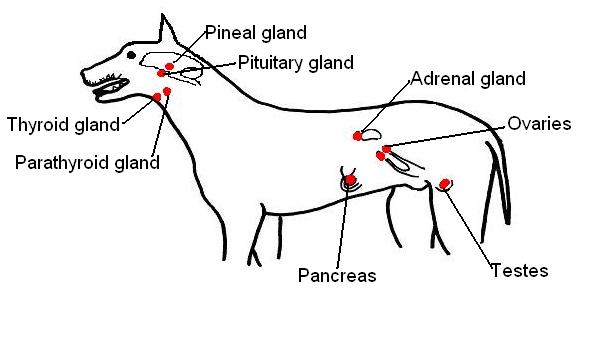 Ar y diagram o’r ymennydd isod, dangoswch leoliad yr hypothalamws a’r chwarren bitwidol.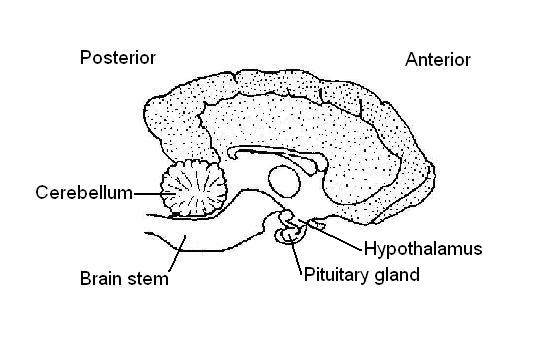 Yn y tabl isod rhestrwch 3 hormon sy’n cael eu cynhyrchu gan y chwarren bitwidol a nodwch swyddogaeth pob un.Llenwch y tabl â’r chwarennau endocrinaidd sy’n cynhyrchu’r hormonau.Parwch yr hormonau yn y rhestr isod gyda’u swyddogaethau yn y tabl.Ocsitosin, inswlin, oestrogen, hormon tyfiant, hormon gwrth-ddiwretig, testosteron, adrenalin, cortison, melatonin, progesteron, thyrocsin, hormon lwteineiddio, hormon symbylu ffoliglau.Rhowch gylch am yr un sydd ddim yn perthyn.1. melatonin; ocsitosin; hormon twf; hormon gwrth-ddiwretig; hormon symbylu ffoliglau. Melatonin yw’r unig hormon yn y rhestr nad yw’n cael ei gynhyrchu gan y chwarren bitwidol.2. progesteron; oestrogen; hormon lwteineiddio; cortison; hormon symbylu ffoliglau.Cortison yw’r unig hormon yn y rhestr nad oes ganddo rhan fawr mewn atgenhedlu.3. adrenalin; cortison; aldosteron, oestrogen, inswlin.Inswlin yw’r unig hormon yn y rhestr nad yw’n cael ei gynhyrchu gan y chwarren adrenal.HormonSwyddogaeth1. Hormon tyfiantSymbylu’r corff i dyfu drwy gael esgyrn hir i dyfu2. OcsitosinSymbylu rhyddhad llaeth3. Hormon symbylu ffoliglauSymbylu datblygiad y ffoligl ofarïaiddHefyd:hormon lwtineiddio (LH)Symbylu datblygiad cortws lwtewm yr ofariHormonCynhyrchir gan:InswlinPancreasProgesteronCorpws lwtewmOestrogenFfoligl ofaraiddHormon tyfiantChwarren bitwidol (flaen)AdrenalinMedwla y chwarren adrenalHormon gwrth-ddiwretigChwarren bitwidol (ôl)TestosteronCeilliauAldosteronCortecs y chwarren adrenalMelatoninChwarren bineaidd.OcsitosinChwarren bitwidol (ôl).ThyrocsinChwarren thyroidHormonSwyddogaethHormon symbylu ffoliglau.Symbylu datblygiad y ffoligl ofarïaiddOcsitosinSymbylu rhyddhad llaethInswlinRheoli lefel glwcos y gwaed.ThyrocsinEffeithio cyfradd tyfiant a datblygiad anifeiliaid ifancHormon tyfiantSymbylu esgyrn hir i dyfuHormon gwrth-ddiwretigSymbylu dŵr i gael ei amsugno o diwbyn yr arenMelatoninEffeithio datblygiad aeddfedrwydd rhywiolHormon lwteineiddioSymbylu datblygiad y cortws lwtewmOestrogenSymbylu datblygiad nodweddion rhywiol eilaidd benywTestosteronSymbylu datblygiad nodweddion rhywiol eilaidd gwryw CortisonEffeithio metabolaeth glwcos, protein a brasterProgesteronParatoi leinin y groth ar gyfer beichiogrwyddAdrenalinParatoi’r corff i ymladd neu ffoi.